REKRUTACJA DO ODDZIAŁU PRZEDSZKOLNEGOW SZKOLE PODSTAWOWEJ W ZABRZEŻYNA ROK SZKOLNY 2019/2020Podstawą postępowania rekrutacyjnego jest poniższe zarządzenie: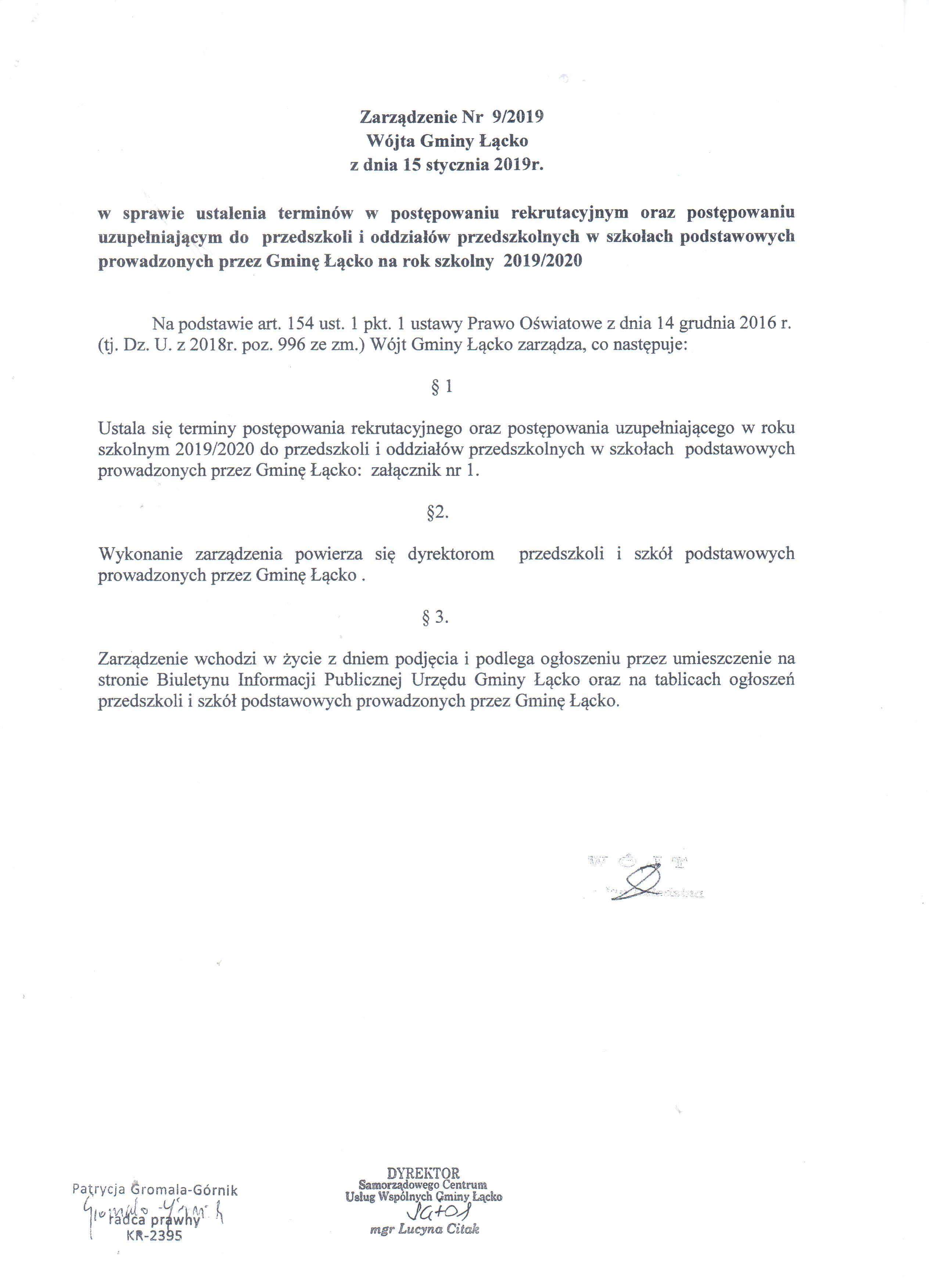 Wyciąg z regulaminu rekrutacji dzieci do Oddziału przedszkolnego 
w Szkole Podstawowej w ZabrzeżyPodstawa prawna:1. 	Prawo oświatowe: USTAWA z dnia 14 grudnia 2016r. (Dz. U. z 2017r. poz. 59, 949, 2203)2.	Statut Szkoły 3.	Uchwała Rady Gminy  Łącko Nr 16/XXXI/2017 z dnia 20 marca2017r w sprawie określenia kryteriów drugiego etapu postępowania rekrutacyjnego do publicznych: przedszkoli, oddziałów przedszkolnych przy szkołach podstawowych prowadzonych przez Gminę Łącko oraz określenia dokumentów niezbędnych do potwierdzenia tych kryteriów. Rozdział I
Tok postępowania rekrutacyjnego1. 	Przebieg rekrutacji dzieci do oddziału przedszkolnego obejmuje: 
określenie liczby miejsc organizacyjnych w oddziale przedszkolnym. ogłoszenie o rekrutacji dzieci do oddziału przedszkolnego w Szkole Podstawowej w Zabrzeżywydawanie i przyjmowanie" Wniosków o przyjęcie dziecka do oddziału przedszkolnego na dany rok szkolny .ustalenie składu, terminu i miejsca posiedzenia Komisji Rekrutacyjnej podanie do publicznej wiadomości list zakwalifikowanych i niezakwalifikowanych dzieci do oddziału przedszkolnego na rok szkolny podanie do publicznej wiadomości list przyjętych i nieprzyjętych dzieci do oddziału przedszkolnego na rok szkolny rozpatrywanie ewentualnych odwołań rodziców od decyzji Komisji Rekrutacyjnej Szkoła przeprowadza rekrutację w oparciu o zasadę pełnej dostępności, ogłaszając rekrutację w następujących formach: na tablicy ogłoszeń dla rodziców na stronie internetowej szkołyOgłoszenie zawiera harmonogram naboru dzieci do oddziału przedszkolnego na dany rok szkolny 4. 	Regulamin rekrutacji jest dostępny na stronie internetowej szkoły i tablicy ogłoszeń dla rodziców w przedszkolu Rozdział II
Zasady postępowania rekrutacyjnegoDo oddziału przedszkolnego na dany rok szkolny przyjmowane są dzieci z terenu gminy Łącko Dzieci sześcioletnie mają obowiązek odbyć roczne przygotowanie przedszkolne Dzieci czteroletnie i pięcioletnie mają prawo do korzystania z edukacji przedszkolnej Rekrutacja dzieci do oddziału przedszkolnego odbywa się raz do roku Rodzice dzieci, które nie chodziły do przedszkola zapisują dziecko na dany rok szkolny tj. od 1 września roku bieżącego do 31 sierpnia roku następnego, a rodzice dzieci już uczęszczających składają w terminie 7 dni przed datą rozpoczęcia rekrutacji deklarację o kontynuowaniu wychowania przedszkolnego w oddziale przedszkolnymZłożenie podpisanej przez rodzica (prawnego opiekuna dziecka) wniosku o przyjęcie jest równoznaczne z potwierdzeniem zgody na proponowane warunki i zobowiązanie się do ich przestrzegania Dane osobowe dzieci zgromadzone w celach postępowania rekrutacyjnego oraz dokumentacja postępowania rekrutacyjnego są przechowywane nie dłużej niż do końca okresu, w którym dziecko korzysta z wychowania przedszkolnego Dane dzieci nieprzyjętych zgromadzone w celach postępowania rekrutacyjnego są przechowywane w szkole przez okres roku, chyba, że na rozstrzygnięcie dyrektora szkoły została wniesiona skarga do sądu administracyjnego i postępowanie nie zostało zakończone prawomocnym wyrokiem W przypadku większej liczby zgłoszeń dzieci do oddziału przedszkolnego niż liczba miejsc dyrektor szkoły powołuje Komisję Rekrutacyjną. Liczbę dzieci w oddziałach określają odrębne przepisy. Rozdział III
Harmonogram rekrutacjiPoszczególne etapy postępowania rekrutacyjnego do oddziału przedszkolnego na rok szkolny 2019/2020 będą odbywały się w następujących terminach:Rozdział IV
Kryteria przyjęć dzieci do przedszkolaDo oddziału przedszkolnego na dany rok szkolny przyjmowane są dzieci zamieszkałe na terenie Gminy Łącko W przypadku większej liczby kandydatów spełniających warunek o którym mowa w ust. 1 niż liczba wolnych miejsc na pierwszym etapie postępowania rekrutacyjnego są brane pod uwagę łącznie następujące kryteria wielodzietność rodziny dziecka (oznacza to rodzinę wychowującą troje i więcej dzieci) niepełnosprawność dziecka niepełnosprawność jednego z rodziców dziecka niepełnosprawność obojga rodziców dziecka niepełnosprawność rodzeństwa dziecka samotne wychowywanie dziecka w rodzinie (oznacza to wychowywanie dziecka przez pannę, kawalera, wdowę, wdowca, osobę pozostająca w separacji orzeczonej prawomocnym wyrokiem sądu, osobę rozwiedzioną, chyba, ze osoba taka wychowuje wspólnie co najmniej jedno dziecko z jego rodzicem) objęcie dziecka pieczą zastępczą Kryteria o których mowa w ust. 2 mają jednakową wartość 2 pkt W przypadku równorzędnych wyników uzyskanych na pierwszym etapie postępowania rekrutacyjnego lub jeżeli po zakończeniu tego etapu oddział przedszkolny nadal będzie dysponował wolnymi miejscami na drugim etapie postępowania rekrutacyjnego są brane pod uwagę dodatkowe kryteria, ustalone uchwałą przez Radę Gminy Łącko Kryteria o których mowa w ust.4 mają różną wartość. Maksymalna liczba punktów możliwa do uzyskania wynosi 22 punktów W przypadku równorzędnych wyników uzyskanych na drugim etapie postępowania rekrutacyjnego Komisja Rekrutacyjna będzie brała pod uwagę datę urodzenia dziecka, tj. przyjmowane jest najstarsze dziecko.Tryb odwoławczy1. W terminie 7 dni od dnia podania do publicznej wiadomości listy dzieci przyjętych i nieprzyjętych, rodzic dziecka może wystąpić do Komisji Rekrutacyjnej z wnioskiem o sporządzenie uzasadnienia odmowy przyjęcia dziecka do oddziału przedszkolnego2. Uzasadnienie sporządza się w terminie 5 dni od dnia wystąpienia przez rodzica dziecka z wnioskiem o którym mowa w § 8 ust. 2. Uzasadnienie zawiera przyczyny odmowy przyjęcia dziecka, w tym najniższą liczbę punktów, która uprawniała do przyjęcia oraz liczbę punktów, którą uzyskało dziecko w postępowaniu rekrutacyjnym 3. Rodzic dziecka może wnieść do dyrektora szkoły odwołanie od rozstrzygnięcia komisji rekrutacyjnej w terminie 7 dni od dnia otrzymania uzasadnienia 4. Dyrektor szkoły rozpatruje odwołanie od rozstrzygnięcia Komisji Rekrutacyjnej o którym mowa w § 8 ust. 3 w terminie 7 dni od dnia otrzymania odwołania 5. Na rozstrzygniecie dyrektora przedszkola służy skarga do sądu administracyjnegoWykaz załączników do regulaminu Załącznik Nr l „Deklaracja o kontynuowaniu wychowania przedszkolnego w oddziale przedszkolnym w Szkole Podstawowej w Zabrzeży”Załącznik Nr 2 „Wniosek o przyjęcie dziecka do oddziału przedszkolnego”Załącznik Nr 3 „Oświadczenie o wielodzietności rodziny dziecka”Załącznik Nr 4 „Oświadczenie o samotnym wychowywaniu dziecka oraz o nie wychowywaniu dziecka wspólnie z jego rodzicem”Załącznik Nr 5 „Oświadczenie o zatrudnieniu”Załącznik Nr 6 „Oświadczenie o kontynuowaniu edukacji przez rodzeństwo kandydata”Załącznik Nr 7 „Oświadczenie o potrzebie zapewnienia opieki w godzinach przekraczających realizację podstawy programowej”Załącznik Nr 8 Ogólna Klauzula informacyjna dot. przetwarzania danych osobowych w Szkole Podstawowej w ZabrzeżyLp.Rodzaj czynnościTermin w postępowaniu rekrutacyjnymTermin w postępowaniu uzupełniającym1Złożenie wniosku o przyjęcie do przedszkola, oddziału zerowego w szkole podstawowej wraz z dokumentami potwierdzającymi spełnianie przez kandydata warunków lub kryteriów branych pod uwagę w postępowaniu rekrutacyjnym 15.02.2019 - 13.03.201911.04.2019 - 18.04.20192Weryfikacja przez komisję rekrutacyjną wniosków o przyjęcie do przedszkola, oddziału przedszkolnego w szkole podstawowej i dokumentów potwierdzających spełnianie przez kandydata warunków lub kryteriów branych pod uwagę w postępowaniu rekrutacyjnym, w tym dokonanie przez przewodniczącego komisji rekrutacyjnej czynności, o których mowa w art. 20t ust. 7 ustawy 14.03.2019 - 19.03.201919.04.2019 - 23.04.20193Podanie do publicznej wiadomości Przez komisję rekrutacyjną listy kandydatów zakwalifikowanych i kandydatów niezakwalifikowanych do 27.03.2019do 25.04.20194Potwierdzenie przez rodzica kandydata woli przyjęcia w postaci pisemnego oświadczenia do 03.04.2019do 27.04.20195Podanie do publicznej wiadomości przez komisję rekrutacyjną listy kandydatów przyjętych i kandydatów nieprzyjętych do 10.04.2019do 02.05.2019Lp.KryteriumWartość kryterium w punktachDokument potwierdzający spełnianie kryterium1.Kandydat w danym roku kalendarzowym podlega obowiązkowi odbycia rocznego przygotowania przedszkolnego.10Wniosek o przyjęcie dziecka do publicznego przedszkola lub innej formy wychowania przedszkolnego lub wniosek o przyjęcie dziecka do oddziału przedszkolnego w szkole2.Oboje rodzice wykonują pracę na podstawie umowy o pracę lub umowy cywilnoprawnej, uczą się w trybie dziennym, prowadzą gospodarstwo rolne lub pozarolniczą działalność gospodarczą.6Pisemne oświadczenie rodzica3.Kandydat posiada rodzeństwo kontynuujące edukację w tym przedszkolu /innej formie wychowania przedszkolnego/ szkole.4Pisemne oświadczenie rodzica o kontynuowaniu wychowania przedszkolnego przez rodzeństwo kandydata w tym przedszkolu/innej formie wychowania przedszkolnego/szkole4.Kandydat wymaga zapewnienia opieki w godzinach przekraczających realizację podstawy programowej2Pisemne oświadczenie rodzica